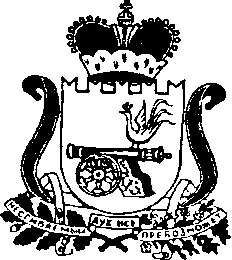 СОВЕТ ДЕПУТАТОВ  ПОНИЗОВСКОГО СЕЛЬСКОГО ПОСЕЛЕНИЯРУДНЯНСКОГО РАЙОНА  СМОЛЕНСКОЙ  ОБЛАСТИ РЕШЕНИЕот 23.11.2017                                                                                               №  142На основании пункта 2 статьи 173 Бюджетного кодекса Российской Федерации, в соответствии со статьей 21 Устава муниципального образования Понизовского сельского поселения Руднянского района Смоленской области, в целях перспективного социально-экономического развития муниципального образования Понизовского сельского поселения Руднянского района Смоленской области, Совет депутатов Понизовского сельского поселения Руднянского района  Смоленской  области РЕШИЛ:	  Утвердить прилагаемый прогноз социально-экономического развития муниципального образования Понизовского сельского поселения Руднянского района Смоленской области на 2018 и на плановый период 2019 и 2020 годы.Глава муниципального образованияПонизовского сельского поселенияРуднянского района  Смоленской  области                           Т.В. Брагина                                                                                                                                                                                                                                    Приложение № 1 к решениюот 23.11.2017 №142 ПРОГНОЗ СОЦИАЛЬНО-ЭКОНОМИЧЕСКОГО РАЗВИТИЯ ПОНИЗОВСКОГО СЕЛЬСКОГО ПОСЕЛЕНИЯ РУДНЯНСКОГО РАЙОНА СМОЛЕНСКОЙ ОБЛАСТИ НА 2018-2020 ГОДЫОб           утверждении      прогноза социально             -экономического      развития                 муниципального образования               Понизовскогосельского  поселения Руднянского района   Смоленской области     на 2018  год  и  на плановый    период 2019 -2020 годов.ПоказателиЕдиницы измеренияотчет2016Прогноз2017Прогноз2018Прогноз 2019Прогноз2020 Демография, труда и занятостьЧисленность постоянного населения на начало годачеловек17321635160016001600Число родившихсячеловек56733Число умершихчеловек3838404040Естественный приростчеловек-33--32-33-37-37Численность лиц, имеющих официальный статус  безработногочеловек6160606060% к пред. году9999879292 Число мест в дошкольных образовательных учреждениях мест2525252525Численность детей, посещающих учреждениячеловек22000Число общеобразовательных учрежденийединиц11111Число мест в общеобразовательных учреждениях (школах)мест570570570570570Численность учащихся посещающих школычеловек6868707070Количество ФАПовединиц22222Социальная защита населенияЧисленность лиц, обслуживаемых отделением социального обслуживания на дому граждан пожилого возраста и инвалидовчеловек7676767676Муниципальные финансыДоходы-всегоТыс. руб.5907,431373,55842,16248,16389,3В том числеНалоговые доходыТыс. руб.2002,21815,82169,22324,92429,8Неналоговые доходыТыс. руб.386,526203,4357,0371,3386,2Безвозмездные поступленияТыс. руб.3518,93354,33315,93551,93573,3Расходы-всегоТыс. руб.5148,531377,55842,16248,16389,3Дефицит(-) профицит (+)Тыс. руб.759,10000Территория:Общая площадь земель поселенияГа503,34503,34503,34503,34В том числе:Площадь застроенных земельГа258,6256,8258,6258,6Площадь посевных земельГа1090,01090,01090,01090,0Земли находящиеся в ведении муниципального образованияГа273,2273,2273,2273,2Площадь земли предоставленной крестьянским ( фермерским) хозяйствамга382,5382,5382,5382,5Торговля, общепит и бытовое обслуживаниеКоличество торговых точек- всегоединиц19181818В том числе: магазиновединиц1110109Киосков(павильонов)единиц7777Количество пунктов общественного питания ( столовых, кафе, закусочных, ресторанов)единиц1111Образование, культура,Здравоохранение, спортОбщая площадь зданий (сооружений) земельных участков, занимаемых учреждениями культурыКв.метров1726,81726,81726,81726,8Количество учреждений культуры и отдыхаединиц6666В том числе:Клубовединиц4444Библиотекединиц2222Число спортивных заловединиц---Число дошкольных общеобразовательных учреждений (детских садов)единиц1111Коммунальная сфераОбщая площадь земельных насажденийгектаров9,09,09,09,0общая протяженность всех улиц, проездов, набережныхкилометров42,542,542,542,5В том числе:освещенныхкилометров27,027,027,027,0 с асфальтным покрытиемкилометров5,25,25,25,2Жилой фонд на начало периода-всего:тыс.кв.м87,687,687,687,6В том числе жилищный фонд, находящийся в собственноститыс.кв.м.80,780,780,780,7Предприятия и организацииЧисленность хозяйствующих предприятийединиц2222Количество строительных организацийединиц---Сельское хозяйствоКоличество хозяйствединиц2222Площадь земли, принадлежащей хозяйствамгектаров---Число крестьянских (фермерских) хозяйствединиц1111Численность работающих в органах местного самоуправленияЧеловек 11111111Штатная численностьединиц11,911,911,911,9